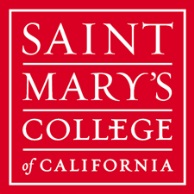 Sustainability Research Faculty		Total full-time faculty in 2012 = 194Brenda Hillman		EnglishChris Sindt		EnglishRichard Carp		TRSAlice Baldridge		BiologyJoel Burley		ChemistryCarla Bossard		BiologyMichael Marchetti	BiologyRoy Allen		EconomicSteven Bachofer	ChemistryAsbjorn Moseidjord	EconomicsGretchen Lemke-Santangelo	HistoryMyrna Santiago		HistoryElena Songster		HistoryStephen Woolpert	PoliticsNicolas Dahan		Business AdministrationSaroja Subrahmanyan    Business Administration